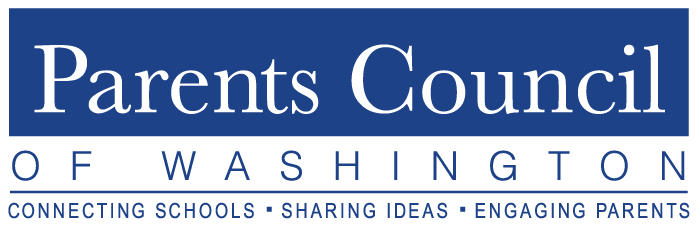 2019-2020 Best Practices Resources Uncovering Skills for Stress ResilienceBooksAnxiety Free Kids: An Interactive Guide for Parents and Children (2016)by Bonnie ZuckerAnxious Kids, Anxious Parents: 7 Ways to Stop the Worry Cycle and Raise Courageous and Independent Children (2003)by Reid Wilson and Lynn LyonsDaring Greatly: How the Courage to Be Vulnerable Transforms the Way We Live, Love, Parent, and Lead (2015)by Brene BrownEnough as She Is : How to Help Girls Move Beyond Impossible Standards of Success to Live Healthy, Happy, and Fulfilling Lives (2019)by Rachel Simmons
Freeing Your Child from Anxiety, Revised and Updated Edition: Practical Strategies to Overcome Fears, Worries, and Phobias and Be Prepared for Life--from Toddlers to Teens (2014)by Tamar ChanskyMake It Stick: The Science of Successful Learning (2014)by Peter C. Brown, Henry L. Roediger III, and Mark A. McDanielMiddle School Matters: The 10 Key Skills Kids Need to Thrive in Middle School and Beyond—and How Parents Can Help (2019)by Phyllis L. FagellMindful Kids: 50 Mindfulness Activities for Kindness, Focus, and Calm (2017)by Whitney Stewart and Mina BraunMindfulness in Plain English (2011)by Bhante GunaratanaMothering and Daughtering: Keeping Your Bond Strong Through the Teen Years (2013)by Eliza Reynolds and Sil ReynoldsPlaying with Anxiety: Casey’s Guide for Teens and Kids (2014)by Reid Wilson and Lynn LyonsStopping the Noise in Your Head: The New Way to Overcome Anxiety and Worry (2016)by Reid WilsonTeach, Breathe, Learn: Mindfulness In and Out of the Classroom (2014) by Meena SrinivasanTeach Your Children Well: Why Values and Coping Skills Matter More Than Grades, Trophies, or "Fat Envelopes" (2016)by Madeline LevineThe Confidence Code for Girls: Taking Risks, Messing Up, and Becoming Your Amazingly Imperfect, Totally Powerful Self (2018)by Katty Kay and Claire ShipmanThe Price of Privilege: How Parental Pressure and Material Advantage are Creating a Generation of Disconnected and Unhappy Kids (2008)by Madeline LevineThe Self-Driven Child: The Science and Sense of Giving Your Kids More Control Over Their Lives (2018)by William Stixrud and Ned JohnsonThe Upside of Stress: Why Stress Is Good for You, and How to Get Good at It (2015)by Kelly McGonigalUnder Pressure: Confronting the Epidemic of Stress and Anxiety in Girls (2019)by Lisa DamourUntangled: Guiding Teenage Girls Through the Seven Transitions into Adulthood (2017)by Lisa DamourWherever you Go There You Are:  Mindfulness Meditation in Everyday Life (2005)by Jon Kabat-ZinnArticles6 Ways to Reduce Your Middle Schooler’s Stressby May Duong and Ilaria Boffa, September 28, 2015www.parenttoolkit.comAt a Glance: Signs of Stress in Your Middle-Schoolerby Peg Rosen;https://www.understood.orgYour Child and Anxiety: School Stress Starts Early[Student Stress Starts Early. The Problem: Premature Pressure by Parents, Peers]by Daniel J. DeNoon, March 01, 2007www.webmd.comPeopleDalton, Jonathan (https://changeanxiety.com/)Damour, Lisa (https://www.drlisadamour.com/)Fagell, Phyllis L. (http://www.phyllisfagell.com/)Lyons, Lynn (https://www.lynnlyonsnh.com/)Stixrud, William (https://stixrud.com/)Zucker, Bonnie (http://www.bonniezucker.com/)Documentaries Angst (2017) Project Happiness (2011)Screenagers (2016)Screenagers NEXT CHAPTER: Uncovering Skills for Stress Resilience (2019)Status Anxiety (2008)PodcastsPEP Talks Podcast: Conversation with Dr. Lisa Damour (2019)https://www.ncgs.org/advocacy/blog/2019/02/11/pep-talks-podcast-conversation-with-dr-lisa-damour/Teaching for Better Humans (2019)https://www.npr.org/programs/ted-radio-hour/760255581/teaching-for-better-humansPrograms & ResourcesMental Health:	https://www.nami.org/	https://www.every-mind.org/community-education/	https://www.mhamd.org/getting-help/free-publications/https://childmind.org/	https://www.mentalhealthfirstaid.org/https://strong365.org/https://www.6seconds.org/https://bornthisway.foundation/	https://adaa.org/finding-help/mobile-apps	https://www.samhsa.gov/find-help/national-helpline	https://www.7cups.com/https://www.betterhelp.com/https://www.boystown.org/hotline/Pages/default.aspxhttp://www.211.org/Mental Wellness Clubs:	http://www.intheforefront.org/http://webhost.bridgew.edu/marc/PEER%20LEADERSHIP%20Descriptions.pdfMindfulness:	https://www.mindfulschools.org/	https://greatergood.berkeley.edu/mindfulnesshttps://www.uclahealth.org/marc/	https://www.mindful.org/how-to-practice-mindfulness/	Apps for your cell phones:	https://www.stopbreathethink.com/	https://www.headspace.com/	https://www.tenpercent.com/https://www.calm.com/Resiliency Skills in Schools:	https://casel.org/	https://www.secondstep.org/out-of-school-time-programhttp://ei.yale.edu/ruler/ruler-overview/https://www.awayfortheday.org/http://www.thebullyproject.com/Suicide Prevention:	https://www.activeminds.org/programs/suicide-prevention-month/	https://www.thetrevorproject.org/https://suicidepreventionlifeline.org/https://www.crisistextline.org/depression